Make Your Own Crossword PuzzleDirections – Your job is to make a crossword puzzle using important terms that were discussed in CHAPTER 3.  The requirements for this assignment are listed below.Must include at least 10 words and clues to go along with those wordsThe words must come from pages 68-74 in your Online Pearson Textbook.  They don’t have to be bolded words, just ones you think are important. Must include a rough draft of your puzzle (example: an outline of the words so you don’t forget where they go) – This is worth 5 pointsA final, BLANK copy of your crossword puzzle with the clues to solve the puzzle.There is graph paper and blank paper at the front of the room for you to use.        Sample Rough Draft						Sample Final Blank Copy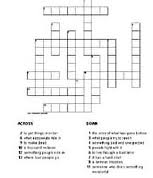 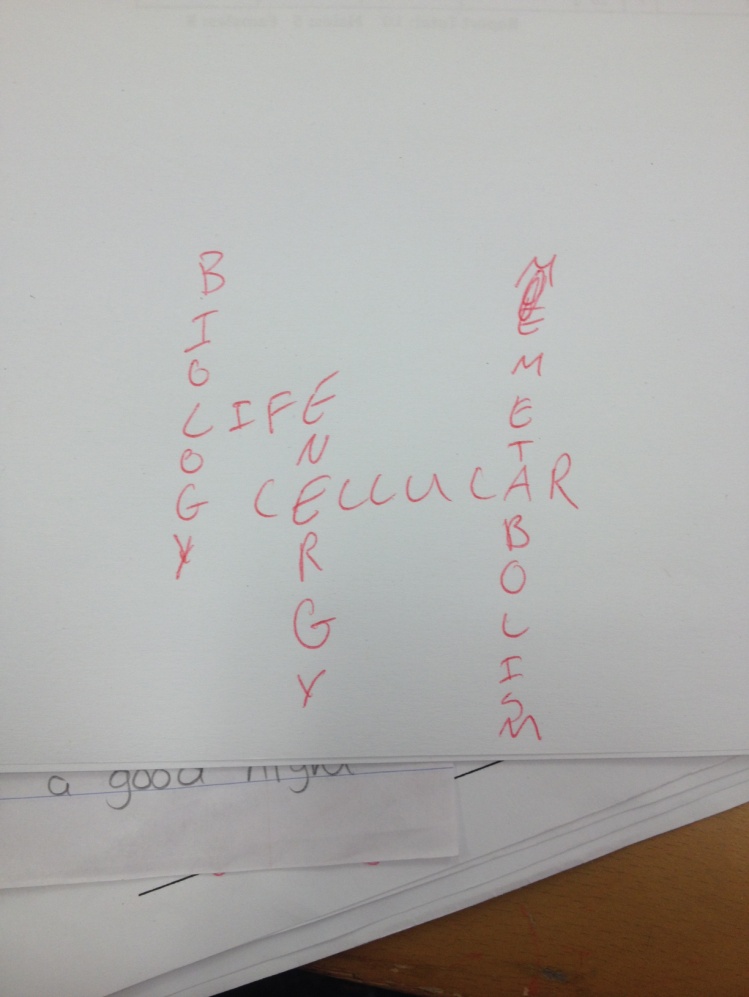 